                                   Paragraph Writing1- Pragraph’s Planning: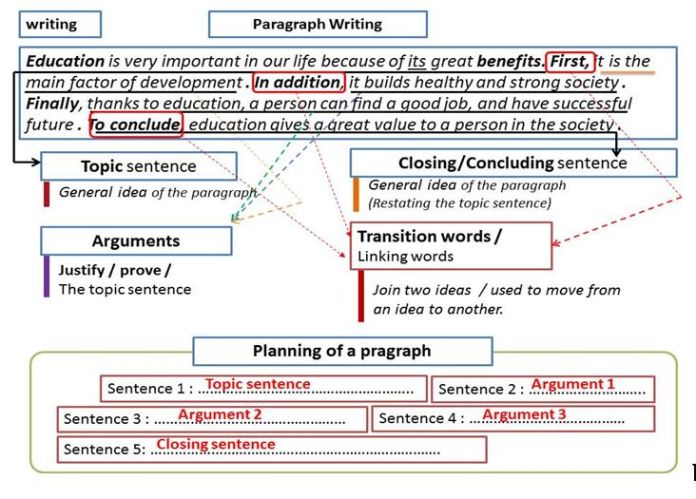 Example :                                    Technology’s advantages:         canyit :             youryouThirdly, separates              Firstly,/  woul